Игровая образовательная ситуацияМаксимова Е.В.,МАДОУ «Полазненский детский сад №5», воспитательп.Полазна, Пермский крайВозраст воспитанников: Подготовительная к школе группа 6-7 летТема игровой образовательной ситуации: «Невероятные приключения на необитаемом острове»Цель:Формирование представлений об алгоритме действий, способах поведения в экстремальных ситуациях.Интеграция образовательных областей в соответствии с ФГОС ДО:«Познавательное развитие», «Речевое развитие», «Социально – коммуникативное развитие».Дети замечают странную запыленную бутылку, находящуюся в группе.Педагог: Ребята посмотрите, что это за странная бутылка? Интересно, что в ней? Давайте откроем её и посмотрим?Педагог: Это какое-то зашифрованное послание! Давайте его расшифруем? Педагог: Что вы видите на рисунке? Дети: воздушный шар, пальма, незнайка.Педагог: Что бы это значило?Дети выдвигают возможные предположения.Если дети не догадались, подсказать: « кто-то  летел на воздушном шаре, что-то случилось, оказался на острове»Педагог: Ребята, вам не кажется, что кто-то просит у нас помощи? Кто? (незнайка)Педагог: А вы знаете, что такое остров?Дети: Часть суши, окруженная со всех сторон водой.Педагог: Как называют остров, на котором никто не живет? (необитаемый)Педагог: Как вы думаете, какой климат на этом острове?Как вы догадались?Дети: жаркий, так как нарисована пальмаПедагог: Что нужно сделать Незнайке  в первую очередь, чтобы выжить и дождаться спасателей?Дети: обследовать остров, найти воду для питья, найти пищу, построить жильёПедагог: Давайте сразу фиксировать ваши предположения. Значит, вы предлагаете обследовать остров.Педагог: Для чего необходимо обследовать остров? Дети: чтобы понять, какие опасности могут быть на острове, что можно использовать в пищу, где взять воду, как устроить жилищеПедагог: А какие опасности могут быть на острове? Дети: ядовитые змеи, хищные звери, насекомые ядовитые.Дети предлагают свои варианты.Наклеивает  на бумажную ленту значок в виде буквы О (опасности)1)Педагог с детьми помещает на ленту картинки сизображением предполагаемых опасностей.Педагог: Значит, надо найти пищу.Педагог наклеивает на ленту букву П (пища)Педагог: Что это может быть?Знакомые растенияЛовля рыбыСбор птичьих яицДети наклеивают на ленту картинки, изображающие Апельсин, ананас, орехи, кокосы, бананыЛовля рыбы (руками, сетями, палкой)Сбор птичьих яицПедагог: Без чего еще не обойтись на острове?Дети: без воды.Педагог наклеивает на ленту букву В (вода)Педагог: Верно. Но можно ли пить поду из океана, моря?Дети говорят, что вода соленая и пить ее нельзя.Педагог: А где взять пресную воду?Дети перечисляют, где можно взять пресную воду: (собрать росу, собрать дождевую воду, найти озеро, речку)Дети наклеивают на ленту картинкиПедагог: А во что будете собирать воду?Дети предлагают возможные варианты (листья растений, находки на берегу, скорлупа кокоса)Дети  наклеивают на ленту картинкиПедагог: Набрали воды. А можно ли сразу пить воду прямо из водоема? Почему? Дети: в ней могут быть  водоросли, мусор.Педагог: Что делать, чтобы вода стала пригодной для питья?Дети предлагают очистить водуПедагог: Как будем фильтровать воду? Ведь на острове нет лаборатории, фильтров.Дети предлагают способы фильтрования воды.Педагог: Что можно использовать на острове в качестве фильтра? Через что надо пропустить воду, чтобы она очистилась от примесей?Дети высказывают свои предположенияПедагог: Придется использовать то, что есть под рукой. У нас есть пластиковые бутылки.  Бутылку нужно разрезать примерно пополам. Верхняя часть бутылки будет служить воронкой для фильтра, а нижняя часть – стаканом, куда будет стекать отфильтрованная вода. В условиях острова можно воспользоваться самым простым способом фильтрования. В качестве фильтра можно использовать ткань и песок. Обратите внимание на карточку с алгоритмом проведения очистки воды.Рассказывает что на ней изображено.1 шаг: надо взять стакан, вложить в него воронку.2 шаг: в воронку положить ткань, немного углубить и очень аккуратно насыпать лопаткой из контейнера морской песок.3 шаг: взять емкость с загрязненной водой и аккуратно вливать её на фильтр (песок).Теперь подойдите к столам и, следуя этому алгоритму, проведите опыт по очищению загрязненной воды.Дети проводят эксперимент.Педагог: Расскажите, что у вас получилось. Очистилась ли вода?Дети рассказывают о результате опыта.Педагог: Какой вывод мы сделаем? Дети: Фильтр с песком и тканью хорошо очищает воду.Педагог: А как вы считаете можно ли пить отфильтрованную воду?Ответы детей. ( Могут ответить да)Педагог: Отфильтровать воду вам удалось, а бактерии никуда не делись. Они остались в воде. Что еще надо бы сделать?Дети: прокипятить.Педагог:Согласна с вами. Употреблять в пищу можно только кипяченую воду. Давайте на ленту наклеим алгоритм опыта по очищению воды.Дети наклеивают на бумажную ленту алгоритм.Педагог: Что еще нужно попавшим на остров коротышкам, чтобы дождаться спасателей?Дети говорят, что нужно соорудить жильёПедагог: Правильно.Наклеиваем букву Ж.2)что можно использовать для организации элементарного бытаИз чего можно на острове соорудить жильё?Ответы детей (найти пещеру, построить из стволов деревьев и обложить ветками,  натянуть на каркас остатки от воздушного шара, использовать веревки)Дети наклеивают картинки на лентуПедагог: Ребята, смотрите, у нас получилась « Лента выживания». Как вы думаете, помогут наши советы коротышкам дождаться помощи?Педагог: А теперь скажите, как мы доставим эту ленту на остров?Педагог: Какой самый быстрый способ доставки?Педагог: Самолет не сможет приземлиться на острове, зато может сбросить посылку с нашей «Лентой выживания»Педагог упаковывает рулон с лентой.Педагог: Ребята, как вы думаете, пригодятся ли Незнайке  ваши советы?Педагог, обращаясь к детям по очереди: А  что ты предложил интересного и полезного?Педагог: Что вы нового узнали сегодня, чего не знали раньше?Чему научились? Пригодятся и помогут ли эти знания человеку, который заблудился в лесу?РИС.1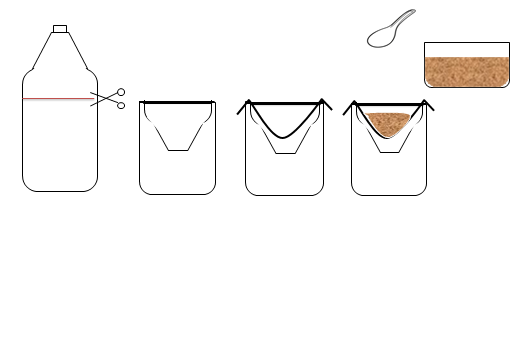 РИС. 2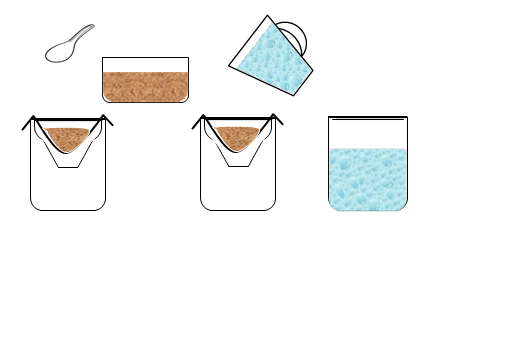 Деятельность педагогаДеятельность воспитанниковДеятельность воспитанниковОжидаемый результатI Этап  Мотивационно – ориентировочныйЗадачи: Вызвать интерес детей к предстоящей деятельностиI Этап  Мотивационно – ориентировочныйЗадачи: Вызвать интерес детей к предстоящей деятельностиI Этап  Мотивационно – ориентировочныйЗадачи: Вызвать интерес детей к предстоящей деятельностиI Этап  Мотивационно – ориентировочныйЗадачи: Вызвать интерес детей к предстоящей деятельностиДети замечают странную запыленную бутылку, находящуюся в группе.Педагог: Ребята посмотрите, что это за странная бутылка? Интересно, что в ней? Давайте откроем её и посмотрим?Педагог: Это какое-то зашифрованное послание! Давайте его расшифруем? Педагог: Что вы видите на рисунке?Педагог: Что бы это значило?Если дети не догадались, подсказать: « кто-то  летел на воздушном шаре, что-то случилось, оказался на острове»Педагог: Ребята, вам не кажется, что кто-то просит у нас помощи? Кто? Дети замечают странную запыленную бутылку, находящуюся в группе.Педагог: Ребята посмотрите, что это за странная бутылка? Интересно, что в ней? Давайте откроем её и посмотрим?Педагог: Это какое-то зашифрованное послание! Давайте его расшифруем? Педагог: Что вы видите на рисунке?Педагог: Что бы это значило?Если дети не догадались, подсказать: « кто-то  летел на воздушном шаре, что-то случилось, оказался на острове»Педагог: Ребята, вам не кажется, что кто-то просит у нас помощи? Кто? Дети подходят к педагогу, рассматривают.Дети соглашаются, читают пиктограмму.Дети: воздушный шар, пальма, незнайка.Дети выдвигают возможные предположения.Дети: Незнайка. Надо выручать.Вовлечение детей в игровую образовательную ситуацию.II Этап  ОсновнойЗадачи:Образовательные:Совершенствовать уровень накопленных практических навыков (экспериментирование с объектами неживой природы)Формировать умение планировать этапы своей деятельности.Активизировать словарь: (необитаемый, остров, климат, часть суши, фильтрация, воронка, пресная)Развивающие:Развивать поисковую деятельность детейВоспитательные:Вызвать радость открытий, полученных в результате опыта;Совершенствовать стиль партнерских отношений. II Этап  ОсновнойЗадачи:Образовательные:Совершенствовать уровень накопленных практических навыков (экспериментирование с объектами неживой природы)Формировать умение планировать этапы своей деятельности.Активизировать словарь: (необитаемый, остров, климат, часть суши, фильтрация, воронка, пресная)Развивающие:Развивать поисковую деятельность детейВоспитательные:Вызвать радость открытий, полученных в результате опыта;Совершенствовать стиль партнерских отношений. II Этап  ОсновнойЗадачи:Образовательные:Совершенствовать уровень накопленных практических навыков (экспериментирование с объектами неживой природы)Формировать умение планировать этапы своей деятельности.Активизировать словарь: (необитаемый, остров, климат, часть суши, фильтрация, воронка, пресная)Развивающие:Развивать поисковую деятельность детейВоспитательные:Вызвать радость открытий, полученных в результате опыта;Совершенствовать стиль партнерских отношений. II Этап  ОсновнойЗадачи:Образовательные:Совершенствовать уровень накопленных практических навыков (экспериментирование с объектами неживой природы)Формировать умение планировать этапы своей деятельности.Активизировать словарь: (необитаемый, остров, климат, часть суши, фильтрация, воронка, пресная)Развивающие:Развивать поисковую деятельность детейВоспитательные:Вызвать радость открытий, полученных в результате опыта;Совершенствовать стиль партнерских отношений. Педагог:А вы знаете, что такое остров?Педагог: Как называют остров, на котором никто не живет? Педагог: Как вы думаете, какой климат на этом острове?Как вы догадались?Педагог: Что нужно сделать Незнайке  в первую очередь, чтобы выжить и дождаться спасателей?Педагог: Давайте сразу фиксировать ваши предположения. Значит, вы предлагаете обследовать остров.Педагог:Для чего необходимо обследовать остров? Педагог: А какие опасности могут быть на острове? Наклеивает  на бумажную ленту значок в виде буквы О (опасности)1)Педагог с детьми помещает на ленту картинки с изображением предполагаемых опасностей.Педагог: Значит, надо найти пищу.Педагог наклеивает на ленту букву П (пища)Педагог: Что это может быть?Знакомые растенияЛовля рыбыСбор птичьих яицДети наклеивают на ленту картинки, изображающие Апельсин, ананас, орехи, кокосы, бананыЛовля рыбы (руками, сетями, палкой)Сбор птичьих яицПедагог: Без чего еще не обойтись на острове?Педагог наклеивает на ленту букву В (вода)Педагог: Верно. Но можно ли пить поду из океана, моря?Педагог: А где взять пресную воду?Детинаклеивают на ленту картинкиПедагог: А во что будете собирать воду?Дети  наклеивают на ленту картинкиПедагог: Набрали воды. А можно ли сразу пить воду прямо из водоема? Почему? Педагог: Что делать, чтобы вода стала пригодной для питья?Педагог: Как будем фильтровать воду? Ведь на острове нет лаборатории, фильтров.Педагог: Что можно использовать на острове в качестве фильтра? Через что надо пропустить воду, чтобы она очистилась от примесей?Педагог: Придется использовать то, что есть под рукой. У нас есть пластиковые бутылки.  Бутылку нужно разрезать примерно пополам. Верхняя часть бутылки будет служить воронкой для фильтра, а нижняя часть – стаканом, куда будет стекать отфильтрованная вода. В условиях острова можно воспользоваться самым простым способом фильтрования. В качестве фильтра можно использовать ткань и песок. Обратите внимание на карточку с алгоритмом проведения очистки воды.Рассказывает что на ней изображено.1 шаг: надо взять стакан, вложить в него воронку.2 шаг: в воронку положить ткань, немного углубить и очень аккуратно насыпать лопаткой из контейнера морской песок.3 шаг: взять емкость с загрязненной водой и аккуратно вливать её на фильтр (песок).Теперь подойдите к столам и, следуя этому алгоритму, проведите опыт по очищению загрязненной воды.Педагог: Расскажите, что у вас получилось. Очистилась ли вода?Педагог: Какой вывод мы сделаем? Педагог: А как вы считаете можно ли пить отфильтрованную воду?Педагог:Отфильтровать воду вам удалось, а бактерии никуда не делись. Они остались в воде. Что еще надо бы сделать?Педагог:Согласна с вами. Употреблять в пищу можно только кипяченую воду. Давайте на ленту наклеим алгоритм опыта по очищению воды.Педагог: Что еще нужно попавшим на остров коротышкам, чтобы дождаться спасателей?Педагог: Правильно.Наклеиваем букву Ж.2)что можно использовать для организации элементарного бытаИз чего можно на острове соорудить жильё?Дети наклеивают картинки на лентуПедагог: Ребята, смотрите, у нас получилась « Лента выживания». Как вы думаете, помогут наши советы коротышкам дождаться помощи?Педагог: А теперь скажите, как мы доставим эту ленту на остров?Педагог: Какой самый быстрый способ доставки?Педагог: Самолет не сможет приземлиться на острове, зато может сбросить посылку с нашей «Лентой выживания»Педагог упаковывает рулон с лентой.Педагог:А вы знаете, что такое остров?Педагог: Как называют остров, на котором никто не живет? Педагог: Как вы думаете, какой климат на этом острове?Как вы догадались?Педагог: Что нужно сделать Незнайке  в первую очередь, чтобы выжить и дождаться спасателей?Педагог: Давайте сразу фиксировать ваши предположения. Значит, вы предлагаете обследовать остров.Педагог:Для чего необходимо обследовать остров? Педагог: А какие опасности могут быть на острове? Наклеивает  на бумажную ленту значок в виде буквы О (опасности)1)Педагог с детьми помещает на ленту картинки с изображением предполагаемых опасностей.Педагог: Значит, надо найти пищу.Педагог наклеивает на ленту букву П (пища)Педагог: Что это может быть?Знакомые растенияЛовля рыбыСбор птичьих яицДети наклеивают на ленту картинки, изображающие Апельсин, ананас, орехи, кокосы, бананыЛовля рыбы (руками, сетями, палкой)Сбор птичьих яицПедагог: Без чего еще не обойтись на острове?Педагог наклеивает на ленту букву В (вода)Педагог: Верно. Но можно ли пить поду из океана, моря?Педагог: А где взять пресную воду?Детинаклеивают на ленту картинкиПедагог: А во что будете собирать воду?Дети  наклеивают на ленту картинкиПедагог: Набрали воды. А можно ли сразу пить воду прямо из водоема? Почему? Педагог: Что делать, чтобы вода стала пригодной для питья?Педагог: Как будем фильтровать воду? Ведь на острове нет лаборатории, фильтров.Педагог: Что можно использовать на острове в качестве фильтра? Через что надо пропустить воду, чтобы она очистилась от примесей?Педагог: Придется использовать то, что есть под рукой. У нас есть пластиковые бутылки.  Бутылку нужно разрезать примерно пополам. Верхняя часть бутылки будет служить воронкой для фильтра, а нижняя часть – стаканом, куда будет стекать отфильтрованная вода. В условиях острова можно воспользоваться самым простым способом фильтрования. В качестве фильтра можно использовать ткань и песок. Обратите внимание на карточку с алгоритмом проведения очистки воды.Рассказывает что на ней изображено.1 шаг: надо взять стакан, вложить в него воронку.2 шаг: в воронку положить ткань, немного углубить и очень аккуратно насыпать лопаткой из контейнера морской песок.3 шаг: взять емкость с загрязненной водой и аккуратно вливать её на фильтр (песок).Теперь подойдите к столам и, следуя этому алгоритму, проведите опыт по очищению загрязненной воды.Педагог: Расскажите, что у вас получилось. Очистилась ли вода?Педагог: Какой вывод мы сделаем? Педагог: А как вы считаете можно ли пить отфильтрованную воду?Педагог:Отфильтровать воду вам удалось, а бактерии никуда не делись. Они остались в воде. Что еще надо бы сделать?Педагог:Согласна с вами. Употреблять в пищу можно только кипяченую воду. Давайте на ленту наклеим алгоритм опыта по очищению воды.Педагог: Что еще нужно попавшим на остров коротышкам, чтобы дождаться спасателей?Педагог: Правильно.Наклеиваем букву Ж.2)что можно использовать для организации элементарного бытаИз чего можно на острове соорудить жильё?Дети наклеивают картинки на лентуПедагог: Ребята, смотрите, у нас получилась « Лента выживания». Как вы думаете, помогут наши советы коротышкам дождаться помощи?Педагог: А теперь скажите, как мы доставим эту ленту на остров?Педагог: Какой самый быстрый способ доставки?Педагог: Самолет не сможет приземлиться на острове, зато может сбросить посылку с нашей «Лентой выживания»Педагог упаковывает рулон с лентой.Дети: Часть суши, окруженная со всех сторон водой.Дети: На необитаемый. Дети: жаркий, так как нарисована пальма.Дети: обследовать остров, найти воду для питья, найти пищу, построить жильё.Дети:чтобы понять, какие опасности могут быть на острове, что можно использовать в пищу, где взять воду, как устроить жилищеДети: ядовитые змеи, хищные звери, насекомые ядовитые.Дети предлагают свои варианты.Дети называют, что съедобное может оказаться на острове.Дети: без воды.Дети говорят, что вода соленая и пить ее нельзя.Дети перечисляют, где можно взять пресную воду: (собрать росу, собрать дождевую воду, найти озеро, речку)Дети предлагают возможныеварианты (листья растений, находки на берегу, скорлупа кокоса)Дети: в ней могут быть  водоросли, мусор.Дети предлагают очистить воду Дети предлагают способы фильтрования воды.Дети высказывают свои предположения.Дети проводят эксперимент.Дети рассказывают о результате опыта.Дети: Фильтр с песком и тканью хорошо очищает воду.Ответы детей. ( Могут ответить да)Дети: прокипятить.Дети наклеивают на бумажную ленту алгоритм.Дети говорят, что нужно соорудить жильё.Ответы детей (найти пещеру, построить из стволов деревьев и обложить ветками,  натянуть на каркас остатки от воздушного шара, использовать веревки)Ответы детей.Дети предлагают свои варианты.Дети: самолет.Умение формулировать ответы на вопросы воспитателя, высказывать предположения.Умение планировать этапы своих действий, аргументировать свой выбор.Умение придумывать новыевариативные способы использования обычных  вещей.Способность находить нестандартные решения выявленных проблемных ситуацийАктуализация имеющихся у детей знаний.Умение пользоваться предметами заместителямиУмение формулировать в речи результат опыта.III Этап  Рефлексивно – оценочныйЗадачи:показать детям их достижения,способствовать формированию у детей умения оценивать свою деятельность.III Этап  Рефлексивно – оценочныйЗадачи:показать детям их достижения,способствовать формированию у детей умения оценивать свою деятельность.III Этап  Рефлексивно – оценочныйЗадачи:показать детям их достижения,способствовать формированию у детей умения оценивать свою деятельность.III Этап  Рефлексивно – оценочныйЗадачи:показать детям их достижения,способствовать формированию у детей умения оценивать свою деятельность.Педагог:Ребята, как вы думаете, пригодятся ли Незнайке  ваши советы?Педагог, обращаясь к детям по очереди: А  что ты предложил интересного и полезного?Педагог: Что вы нового узнали сегодня, чего не знали раньше?Чему научились?Пригодятся и помогут ли эти знания человеку, который заблудился в лесу?Педагог:Ребята, как вы думаете, пригодятся ли Незнайке  ваши советы?Педагог, обращаясь к детям по очереди: А  что ты предложил интересного и полезного?Педагог: Что вы нового узнали сегодня, чего не знали раньше?Чему научились?Пригодятся и помогут ли эти знания человеку, который заблудился в лесу?Ответы детейФормирование умения оценивать свой вклад в достижение общей цели.